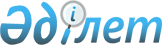 "2018-2020 жылдарға арналған аудандық бюджет туралы" Жаңақорған аудандық мәслихатының 2017 жылғы 26 желтоқсандағы №05-16/186 шешіміне өзгерістер енгізу туралы
					
			Мерзімі біткен
			
			
		
					Қызылорда облысы Жаңақорған аудандық мәслихатының 2018 жылғы 24 қазандағы № 270 шешімі. Қызылорда облысының Әділет департаментінде 2018 жылғы 26 қазанда № 6485 болып тіркелді. Қолданылу мерзімінің аяқталуына байланысты тоқтатылды
      "Қазақстан Республикасының Бюджет кодексі" Қазақстан Республикасы кодексінің 2008 жылғы 4 желтоқсандағы 109-бабына және "Қазақстан Республикасындағы жергілікті мемлекеттік басқару және өзін-өзі басқару туралы" Қазақстан Республикасының 2001 жылғы 23 қаңтардағы Заңының 6-бабы 1-тармағының 1) тармақшасына сәйкес Жаңақорған аудандық мәслихаты ШЕШІМ ҚАБЫЛДАДЫ:
      1. "2018-2020 жылдарға арналған аудандық бюджет туралы" Жаңақорған аудандық мәслихатының 2017 жылғы 26 желтоқсандағы № 05-16/186 шешіміне (нормативтік құқықтық актілердің мемлекеттік тіркеу Тізілімінде 6115 нөмірімен тіркелген, Қазақстан Республикасының нормативтік құқықтық актілердің эталондық бақылау банкінде 2018 жылғы 5 қаңтарда жарияланған) мынадай өзгерістер енгізілсін:
      аталған шешімнің 1-тармағы жаңа редакцияда жазылсын:
      "1. 2018-2020 жылдарға арналған аудандық бюджет тиісінше 1, 2 қосымшаларға сәйкес, оның ішінде 2018 жылға мынадай көлемде бекітілсін:
      1) кірістер –14 991 981,7мың теңге, оның ішінде:
      салықтық түсімдер – 1 962 089,6 мың теңге;
      салықтық емес түсімдер – 29 918,0 мың теңге;
      негізгі капиталды сатудан түсетін түсімдер – 21 186,0 мың теңге;
      трансферттердің түсімдері – 12 978 788,1 мың теңге;
      2) шығындар – 15 048 239,8 мың теңге;
      3) таза бюджеттік кредит беру – 194 362,0 мың теңге:
      бюджеттік кредиттер – 284 076,0 мың теңге;
      бюджеттік кредиттерді өтеу – 89 714,0 мың теңге;
      4) қаржы активтерімен операциялар бойынша сальдо – 0;
      қаржы активтерін сатып алу – 0; 
      мемлекеттік қаржы активтерін сатудан түсетін түсімдер – 0;
      5) бюджет тапшылығы (профициті) – 250 620,1 мың теңге;
      6) бюджет тапшылығы қаржыландыру (профицитін пайдалану) – 250 620,1 мың теңге.
      7) бюджет қаражаттарының пайдаланатын қалдықтары - 56 258,1 мың теңге".
      Аталған шешімнің 1, 4- қосымшалары осы шешімнің 1, 2 - қосымшаларына сәйкес жаңа редакцияда жазылсын.
      2. Осы шешім 2018 жылдың 1 қантарынан бастап қолданысқа енгізіледі және ресми жариялауға жатады. 2018 жылға арналған аудандық бюджет 2018 жылға кент, ауылдық округтерге қаралған қаржы бөлінісі
      Кестенің жалғасы
					© 2012. Қазақстан Республикасы Әділет министрлігінің «Қазақстан Республикасының Заңнама және құқықтық ақпарат институты» ШЖҚ РМК
				
      Жаңақорған аудандық мәслихатының

      кезектен тыс ХХV сессиясының төрағасы

З.Абжалелова

      Жаңақорған аудандық мәслихатының

      хатшысы

Е.Ильясов
Жаңақорған аудандық мәслихатының 2018 жылғы 24 қазандағы кезектен тыс ХХV сессиясының №270 шешіміне 1қосымшаЖаңақорған аудандық мәслихатының 2017 жылғы 26 желтоқсандағы кезекті XVIII сессиясының №05-16/186 шешіміне 1-қосымша
Санаты
Санаты
Санаты
Санаты
Санаты
Сомасы, мың теңге
Сыныбы
Сыныбы
Сыныбы
Сыныбы
Сомасы, мың теңге
Кіші сыныбы 
Кіші сыныбы 
Кіші сыныбы 
Сомасы, мың теңге
Атауы
Атауы
Сомасы, мың теңге
Түсімдер
Түсімдер
14991981,7
1
Салықтық түсімдер
Салықтық түсімдер
1962089,6
01
Табыс салығы 
Табыс салығы 
502817
2
Жеке табыс салығы
Жеке табыс салығы
502817
03
Әлеуметтiк салық 
Әлеуметтiк салық 
463864
1
Әлеуметтік салық 
Әлеуметтік салық 
463864
04
Меншiкке салынатын салықтар
Меншiкке салынатын салықтар
947030,6
1
Мүлiкке салынатын салықтар 
Мүлiкке салынатын салықтар 
911459
3
Жер салығы 
Жер салығы 
10812
4
Көлiк құралдарына салынатын салық 
Көлiк құралдарына салынатын салық 
20250,6
5
Бірыңғай жер салығы 
Бірыңғай жер салығы 
4509
05
Тауарларға, жұмыстарға және қызметтерге салынатын iшкi салықтар 
Тауарларға, жұмыстарға және қызметтерге салынатын iшкi салықтар 
40620
2
Акциздер 
Акциздер 
6645
3
Табиғи және басқа да ресурстарды пайдаланғаны үшiн түсетiн түсiмдер
Табиғи және басқа да ресурстарды пайдаланғаны үшiн түсетiн түсiмдер
14200
4
Кәсiпкерлiк және кәсiби қызметтi жүргiзгенi үшiн алынатын алымдар
Кәсiпкерлiк және кәсiби қызметтi жүргiзгенi үшiн алынатын алымдар
19507
5
Ойын бизнесіне салық 
Ойын бизнесіне салық 
268
08 
Заңдық маңызы бар әрекеттерді жасағаны және (немесе) оған уәкілеттігі бар мемлекеттік органдар немесе лауазымды адамдар құжаттар бергені үшін алынатын міндетті төлемдер
Заңдық маңызы бар әрекеттерді жасағаны және (немесе) оған уәкілеттігі бар мемлекеттік органдар немесе лауазымды адамдар құжаттар бергені үшін алынатын міндетті төлемдер
7758
1
Мемлекеттік баж
Мемлекеттік баж
7758
2
Салықтық емес түсiмдер
Салықтық емес түсiмдер
29918
01
Мемлекеттік меншіктен түсетін кірістер
Мемлекеттік меншіктен түсетін кірістер
3240
5
Мемлекет меншігіндегі мүлікті жалға беруден түсетін кірістер
Мемлекет меншігіндегі мүлікті жалға беруден түсетін кірістер
3135
7
Мемлекеттік бюджеттен берілген кредиттер бойынша сыйақылар
Мемлекеттік бюджеттен берілген кредиттер бойынша сыйақылар
105
04
Мемлекеттік бюджеттен қаржыландырылатын, сондай-ақ Қазақстан Республикасы Ұлттық Банкінің бюджетінен (шығыстар сметасынан) қамтылатын және қаржыландырылатын мемлекеттік мекемелер салатын айыппұлдар, өсімпұлдар, санкциялар, өндіріп алулар
Мемлекеттік бюджеттен қаржыландырылатын, сондай-ақ Қазақстан Республикасы Ұлттық Банкінің бюджетінен (шығыстар сметасынан) қамтылатын және қаржыландырылатын мемлекеттік мекемелер салатын айыппұлдар, өсімпұлдар, санкциялар, өндіріп алулар
3164
1
Мұнай секторы ұйымдарынан түсетін түсімдерді қоспағанда, мемлекеттік бюджеттен қаржыландырылатын, сондай-ақ Қазақстан Республикасы Ұлттық Банкінің бюджетінен (шығыстар сметасынан) қамтылатын және қаржыландырылатын мемлекеттік мекемелер салатын айыппұлдар, өсімпұлдар, санкциялар, өндіріп алулар
Мұнай секторы ұйымдарынан түсетін түсімдерді қоспағанда, мемлекеттік бюджеттен қаржыландырылатын, сондай-ақ Қазақстан Республикасы Ұлттық Банкінің бюджетінен (шығыстар сметасынан) қамтылатын және қаржыландырылатын мемлекеттік мекемелер салатын айыппұлдар, өсімпұлдар, санкциялар, өндіріп алулар
3164
06 
Басқа да салықтық емес түсiмдер 
Басқа да салықтық емес түсiмдер 
23514
1
Басқа да салықтық емес түсiмдер 
Басқа да салықтық емес түсiмдер 
23514
3
Негізгі капиталды сатудан түсетін түсімдер
Негізгі капиталды сатудан түсетін түсімдер
21186
03
Жердi және материалдық емес активтердi сату
Жердi және материалдық емес активтердi сату
21186
1
Жерді сату
Жерді сату
21186
4
Трансферттердің түсімдері
Трансферттердің түсімдері
12978788,1
02
Мемлекеттiк басқарудың жоғары тұрған органдарынан түсетiн трансферттер
Мемлекеттiк басқарудың жоғары тұрған органдарынан түсетiн трансферттер
12978788,1
2
Облыстық бюджеттен түсетiн трансферттер
Облыстық бюджеттен түсетiн трансферттер
12978788,1
Функционалдық топ
Функционалдық топ
Функционалдық топ
Функционалдық топ
Функционалдық топ
Сомасы, 

мың теңге
Функционалдық кіші топ
Функционалдық кіші топ
Функционалдық кіші топ
Функционалдық кіші топ
Сомасы, 

мың теңге
Бюджеттік бағдарламалардың әкімшісі
Бюджеттік бағдарламалардың әкімшісі
Бюджеттік бағдарламалардың әкімшісі
Сомасы, 

мың теңге
Бағдарлама
Бағдарлама
Сомасы, 

мың теңге
Атауы
Сомасы, 

мың теңге
Шығындар
15048239,8
01
Жалпы сипаттағы мемлекеттiк қызметтер 
1116751,5
1
Мемлекеттiк басқарудың жалпы функцияларын орындайтын өкiлдi, атқарушы және басқа органдар
511099,2
112
Аудан (облыстық маңызы бар қала) мәслихатының аппараты
26838
001
Аудан (облыстық маңызы бар қала) мәслихатының қызметін қамтамасыз ету жөніндегі қызметтер
26648
003
Мемлекеттік органның күрделі шығыстары
190
122
Аудан (облыстық маңызы бар қала) әкімінің аппараты
160093,7
001
Аудан (облыстық маңызы бар қала) әкімінің қызметін қамтамасыз ету жөніндегі қызметтер
130768,4
003
Мемлекеттік органның күрделі шығыстары
29325,3
123
Қаладағы аудан, аудандық маңызы бар қала, кент, ауыл, ауылдық округ әкімінің аппараты
324167,5
001
Қаладағы аудан, аудандық маңызы бар қаланың, кент, ауыл, ауылдық округ әкімінің қызметін қамтамасыз ету жөніндегі қызметтер
303067,8
022
Мемлекеттік органның күрделі шығыстары
16806,7
032
Ведомстволық бағыныстағы мемлекеттік мекемелер мен ұйымдардың күрделі шығыстары
4293
2
Қаржылық қызмет
422991,6
452
Ауданның (облыстық маңызы бар қаланың) қаржы бөлімі
407518,6
001
Ауданның (облыстық маңызы бар қаланың) бюджетін орындау және коммуналдық меншігін басқару саласындағы мемлекеттік саясатты іске асыру жөніндегі қызметтер
53867,9
010
Жекешелендіру, коммуналдық меншікті басқару, жекешелендіруден кейінгі қызмет және осыған байланысты дауларды реттеу
1330
018
Мемлекеттік органның күрделі шығыстары
388
113
Жергілікті бюджеттерден берілетін ағымдағы нысаналы трансферттер
351932,7
805
Ауданның (облыстық маңызы бар қаланың) мемлекеттік активтер және сатып алу бөлімі
15473
001
Жергілікті деңгейде мемлекеттік активтер мен сатып алуды басқару саласындағы мемлекеттік саясатты іске асыру жөніндегі қызметтер
13369
003
Мемлекеттік органның күрделі шығыстары
2104
5
Жоспарлау және статистикалық қызмет
39896,2
453
Ауданның (облыстық маңызы бар қаланың) экономика және бюджеттік жоспарлау бөлімі
39896,2
001
Экономикалық саясатты, мемлекеттік жоспарлау жүйесін қалыптастыру және дамыту саласындағы мемлекеттік саясатты іске асыру жөніндегі қызметтер
39896,2
9
Жалпы сипаттағы өзге де мемлекеттiк қызметтер
142764,5
458
Ауданның (облыстық маңызы бар қаланың) тұрғын үй-коммуналдық шаруашылығы, жолаушылар көлігі және автомобиль жолдары бөлімі
19320,8
001
Жергілікті деңгейде тұрғын үй-коммуналдық шаруашылығы, жолаушылар көлігі және автомобиль жолдары саласындағы мемлекеттік саясатты іске асыру жөніндегі қызметтер
18638,8
013
Мемлекеттік органның күрделі шығыстары
682
466
Ауданның (облыстық маңызы бар қаланың) сәулет, қала құрылысы және құрылыс бөлімі
50009
040
Мемлекеттік органдардың объектілерін дамыту
50009
493
Ауданың (облыстық маңызы бар қаланың) кәсіпкерлік, өнеркәсіп және туризм бөлімі
16273,5
001
Жергілікті деңгейде кәсіпкерлікті, өнеркәсіпті және туризмді дамыту саласындағы мемлекеттік саясатты іске асыру жөніндегі қызметтер
15833,5
003
Мемлекеттік органның күрделі шығыстары
440
801
Ауданның (облыстық маңызы бар қаланың) жұмыспен қамту, әлеуметтік бағдарламалар және азаматтық хал актілерін тіркеу бөлімі 
57161,2
001
Жергілікті деңгейде жұмыспен қамту, әлеуметтік бағдарламалар және азаматтық хал актілерін тіркеу саласындағы мемлекеттік саясатты іске асыру жөніндегі қызметтер
51391,2
003
Мемлекеттік органның күрделі шығыстары
5770
02
Қорғаныс
21181,7
1
Әскери мұқтаждар
11476,2
122
Аудан (облыстық маңызы бар қала) әкімінің аппараты
11476,2
005
Жалпыға бірдей әскери міндетті атқару шеңберіндегі іс-шаралар
11476,2
2
Төтенше жағдайлар жөнiндегi жұмыстарды ұйымдастыру
9705,5
122
Аудан (облыстық маңызы бар қала) әкімінің аппараты
9705,5
006
Аудан (облыстық маңызы бар қала) ауқымындағы төтенше жағдайлардың алдын алу және оларды жою
2227,5
007
Аудандық (қалалық) ауқымдағы дала өрттерінің, сондай-ақ мемлекеттік өртке қарсы қызмет органдары құрылмаған елдi мекендерде өрттердің алдын алу және оларды сөндіру жөніндегі іс-шаралар
7478
03
Қоғамдық тәртіп, қауіпсіздік, құқықтық, сот, қылмыстық-атқару қызметі
7490
9
Қоғамдық тәртіп және қауіпсіздік саласындағы басқа да қызметтер
7490
458
Ауданның (облыстық маңызы бар қаланың) тұрғын үй-коммуналдық шаруашылығы, жолаушылар көлігі және автомобиль жолдары бөлімі
7490
021
Елдi мекендерде жол қозғалысы қауiпсiздiгін қамтамасыз ету
7490
04
Бiлiм беру
8215523,4
1
Мектепке дейiнгi тәрбие және оқыту
357745,1
123
Қаладағы аудан, аудандық маңызы бар қала, кент, ауыл, ауылдық округ әкімінің аппараты
327497,5
004
Мектепке дейінгі тәрбие мен оқыту ұйымдарының қызметін қамтамасыз ету
190421
041
Мектепке дейінгі білім беру ұйымдарында мемлекеттік білім беру тапсырысын іске асыруға
137076,5
464
Ауданның (облыстық маңызы бар қаланың) білім бөлімі
12022,8
040
Мектепке дейінгі білім беру ұйымдарында мемлекеттік білім беру тапсырысын іске асыруға
12022,8
466
Ауданның (облыстық маңызы бар қаланың) сәулет, қала құрылысы және құрылыс бөлімі
18224,8
037
Мектепке дейiнгi тәрбие және оқыту объектілерін салу және реконструкциялау
18224,8
2
Бастауыш, негізгі орта және жалпы орта білім беру
7212230,3
123
Қаладағы аудан, аудандық маңызы бар қала, кент, ауыл, ауылдық округ әкімінің аппараты
927
005
Ауылдық жерлерде балаларды мектепке дейін тегін алып баруды және кері алып келуді ұйымдастыру
927
464
Ауданның (облыстық маңызы бар қаланың) білім бөлімі
7169208,5
003
Жалпы білім беру
6961518,5
006
Балаларға қосымша білім беру
207690
466
Ауданның (облыстық маңызы бар қаланың) сәулет, қала құрылысы және құрылыс бөлімі
42094,8
021
Бастауыш, негізгі орта және жалпы орта білім беру объектілерін салу және реконструкциялау
42094,8
9
Бiлiм беру саласындағы өзге де қызметтер
645548
464
Ауданның (облыстық маңызы бар қаланың) білім бөлімі
645548
001
Жергілікті деңгейде білім беру саласындағы мемлекеттік саясатты іске асыру жөніндегі қызметтер
43969
004
Ауданның (областык маңызы бар қаланың) мемлекеттік білім беру мекемелерінде білім беру жүйесін ақпараттандыру
168302,8
005
Ауданның (областык маңызы бар қаланың) мемлекеттік білім беру мекемелер үшін оқулықтар мен оқу-әдiстемелiк кешендерді сатып алу және жеткізу
180565,2
007
Аудандық (қалалалық) ауқымдағы мектеп олимпиадаларын және мектептен тыс іс-шараларды өткiзу
828
012
Мемлекеттік органның күрделі шығыстары
927
015
Жетім баланы (жетім балаларды) және ата-аналарының қамқорынсыз қалған баланы (балаларды) күтіп-ұстауға қамқоршыларға (қорғаншыларға) ай сайынға ақшалай қаражат төлемі
12410
029
Балалар мен жасөспірімдердің психикалық денсаулығын зерттеу және халыққа психологиялық-медициналық-педагогикалық консультациялық көмек көрсету
12157
067
Ведомстволық бағыныстағы мемлекеттік мекемелер мен ұйымдардың күрделі шығыстары
226389
05
Денсаулық сақтау
148
9
Денсаулық сақтау саласындағы өзге де қызметтер
148
123
Қаладағы аудан, аудандық маңызы бар қала, кент, ауыл, ауылдық округ әкімінің аппараты
148
002
Шұғыл жағдайларда сырқаты ауыр адамдарды дәрігерлік көмек көрсететін ең жақын денсаулық сақтау ұйымына дейін жеткізуді ұйымдастыру
148
06
Әлеуметтiк көмек және әлеуметтiк қамсыздандыру
792472,7
1
Әлеуметтiк қамсыздандыру
242564
464
Ауданның (облыстық маңызы бар қаланың) білім бөлімі
9175
030
Патронат тәрбиешілерге берілген баланы (балаларды) асырап бағу 
9175
801
Ауданның (облыстық маңызы бар қаланың) жұмыспен қамту, әлеуметтік бағдарламалар және азаматтық хал актілерін тіркеу бөлімі 
233389
010
Мемлекеттік атаулы әлеуметтік көмек
233389
2
Әлеуметтiк көмек
512006,7
123
Қаладағы аудан, аудандық маңызы бар қала, кент, ауыл, ауылдық округ әкімінің аппараты
18612
003
Мұқтаж азаматтарға үйінде әлеуметтік көмек көрсету
18612
801
Ауданның (облыстық маңызы бар қаланың) жұмыспен қамту, әлеуметтік бағдарламалар және азаматтық хал актілерін тіркеу бөлімі 
493394,7
004
Жұмыспен қамту бағдарламасы
211681
006
Ауылдық жерлерде тұратын денсаулық сақтау, білім беру, әлеуметтік қамтамасыз ету, мәдениет, спорт және ветеринар мамандарына отын сатып алуға Қазақстан Республикасының заңнамасына сәйкес әлеуметтік көмек көрсету
46755
007
Тұрғын үйге көмек көрсету
14308
008
1999 жылдың 26 шілдесінде "Отан", "Даңқ" ордендерімен марапатталған, "Халық Қаһарманы" атағын және республиканың құрметті атақтарын алған азаматтарды әлеуметтік қолдау
55
009
Үйден тәрбиеленіп оқытылатын мүгедек балаларды материалдық қамтамасыз ету
7301
011
Жергілікті өкілетті органдардың шешімі бойынша мұқтаж азаматтардың жекелеген топтарына әлеуметтік көмек
87896,7
014
Мұқтаж азаматтарға үйде әлеуметтiк көмек көрсету
12704
017
Оңалтудың жеке бағдарламасына сәйкес мұқтаж мүгедектердi мiндеттi гигиеналық құралдармен қамтамасыз ету, қозғалуға қиындығы бар бірінші топтағы мүгедектерге жеке көмекшінің және есту бойынша мүгедектерге қолмен көрсететiн тіл маманының қызметтерін ұсыну 
65962
023
Жұмыспен қамту орталықтарының қызметін қамтамасыз ету
46732
9
Әлеуметтiк көмек және әлеуметтiк қамтамасыз ету салаларындағы өзге де қызметтер
37902
458
Ауданның (облыстық маңызы бар қаланың) тұрғын үй-коммуналдық шаруашылығы, жолаушылар көлігі және автомобиль жолдары бөлімі
1519
050
Қазақстан Республикасында мүгедектердің құқықтарын қамтамасыз ету және өмір сүру сапасын жақсарту жөніндегі 2012 - 2018 жылдарға арналған іс-шаралар жоспарын іске асыру
1519
801
Ауданның (облыстық маңызы бар қаланың) жұмыспен қамту, әлеуметтік бағдарламалар және азаматтық хал актілерін тіркеу бөлімі 
36383
018
Жәрдемақыларды және басқа да әлеуметтік төлемдерді есептеу, төлеу мен жеткізу бойынша қызметтерге ақы төлеу
2380
050
Қазақстан Республикасында мүгедектердің құқықтарын қамтамасыз ету және өмір сүру сапасын жақсарту жөніндегі 2012 - 2018 жылдарға арналған іс-шаралар жоспарын іске асыру
34003
07
Тұрғын үй-коммуналдық шаруашылық
409406,2
1
Тұрғын үй шаруашылығы
319593,4
458
Ауданның (облыстық маңызы бар қаланың) тұрғын үй-коммуналдық шаруашылығы, жолаушылар көлігі және автомобиль жолдары бөлімі
318
049
Көп пәтерлі тұрғын үйлерде энергетикалық аудит жүргізу
318
466
Ауданның (облыстық маңызы бар қаланың) сәулет, қала құрылысы және құрылыс бөлімі
319275,4
004
Инженерлік-коммуникациялық инфрақұрылымды жобалау, дамыту және (немесе) жайластыру
319275,4
2
Коммуналдық шаруашылық
0,4
466
Ауданның (облыстық маңызы бар қаланың) сәулет, қала құрылысы және құрылыс бөлімі
0,4
007
Қаланы және елді мекендерді абаттандыруды дамыту
0,4
3
Елді-мекендерді көркейту
89812,4
123
Қаладағы аудан, аудандық маңызы бар қала, кент, ауыл, ауылдық округ әкімінің аппараты
30349,9
008
Елді мекендердегі көшелерді жарықтандыру
24759
009
Елді мекендердің санитариясын қамтамасыз ету
236
011
Елді мекендерді абаттандыру мен көгалдандыру
5354,9
458
Ауданның (облыстық маңызы бар қаланың) тұрғын үй-коммуналдық шаруашылығы, жолаушылар көлігі және автомобиль жолдары бөлімі
59462,5
018
Елдi мекендердi абаттандыру және көгалдандыру
59462,5
08
Мәдениет, спорт, туризм және ақпараттық кеңістiк
512646,9
1
Мәдениет саласындағы қызмет
231735,9
123
Қаладағы аудан, аудандық маңызы бар қала, кент, ауыл, ауылдық округ әкімінің аппараты
113111,1
006
Жергілікті деңгейде мәдени-демалыс жұмыстарын қолдау
113111,1
455
Ауданның (облыстық маңызы бар қаланың) мәдениет және тілдерді дамыту бөлімі
115376,8
003
Мәдени-демалыс жұмысын қолдау
99850,8
009
Тарихи-мәдени мұра ескерткіштерін сақтауды және оларға қол жетімділікті қамтамасыз ету
15526
466
Ауданның (облыстық маңызы бар қаланың) сәулет, қала құрылысы және құрылыс бөлімі
3248
011
Мәдениет объектілерін дамыту
3248
2
Спорт
90937
123
Қаладағы аудан, аудандық маңызы бар қала, кент, ауыл, ауылдық округ әкімінің аппараты
3405
028
Жергілікті деңгейде дене шынықтыру – сауықтыру және спорттық іс-шараларды іске асыру
3405
465
Ауданның (облыстық маңызы бар қаланың) дене шынықтыру және спорт бөлімі
82940
001
Жергілікті деңгейде дене шынықтыру және спорт саласындағы мемлекеттік саясатты іске асыру жөніндегі қызметтер
17314
005
Ұлттық және бұқаралық спорт түрлерін дамыту
12543
006
Аудандық (облыстық маңызы бар қалалық) деңгейде спорттық жарыстар өткiзу
4836
007
Әртүрлi спорт түрлерi бойынша аудан (облыстық маңызы бар қала) құрама командаларының мүшелерiн дайындау және олардың облыстық спорт жарыстарына қатысуы
48247
466
Ауданның (облыстық маңызы бар қаланың) сәулет, қала құрылысы және құрылыс бөлімі
4592
008
Cпорт объектілерін дамыту
4592
3
Ақпараттық кеңiстiк
125267
455
Ауданның (облыстық маңызы бар қаланың) мәдениет және тілдерді дамыту бөлімі
116860
006
Аудандық (қалалық) кiтапханалардың жұмыс iстеуi
115855
007
Мемлекеттiк тiлдi және Қазақстан халқының басқа да тiлдерін дамыту
1005
456
Ауданның (облыстық маңызы бар қаланың) ішкі саясат бөлімі
8407
002
Мемлекеттік ақпараттық саясат жүргізу жөніндегі қызметтер
8407
9
Мәдениет, спорт, туризм және ақпараттық кеңiстiктi ұйымдастыру жөнiндегi өзге де қызметтер
64707
455
Ауданның (облыстық маңызы бар қаланың) мәдениет және тілдерді дамыту бөлімі
34731
001
Жергілікті деңгейде тілдерді және мәдениетті дамыту саласындағы мемлекеттік саясатты іске асыру жөніндегі қызметтер
19031
010
Мемлекеттік органның күрделі шығыстары
14950
032
Ведомстволық бағыныстағы мемлекеттік мекемелер мен ұйымдардың күрделі шығыстары
750
456
Ауданның (облыстық маңызы бар қаланың) ішкі саясат бөлімі
29976
001
Жергілікті деңгейде ақпарат, мемлекеттілікті нығайту және азаматтардың әлеуметтік сенімділігін қалыптастыру саласында мемлекеттік саясатты іске асыру жөніндегі қызметтер
19004
003
Жастар саясаты саласында іс-шараларды іске асыру
10972
09
Отын-энергетика кешенi және жер қойнауын пайдалану
17161
9
Отын-энергетика кешені және жер қойнауын пайдалану саласындағы өзге де қызметтер
17161
458
Ауданның (облыстық маңызы бар қаланың) тұрғын үй-коммуналдық шаруашылығы, жолаушылар көлігі және автомобиль жолдары бөлімі
17161
036
Газ тасымалдау жүйесін дамыту 
17161
10
Ауыл, су, орман, балық шаруашылығы, ерекше қорғалатын табиғи аумақтар, қоршаған ортаны және жануарлар дүниесін қорғау, жер қатынастары
430593,3
1
Ауыл шаруашылығы
352619
462
Ауданның (облыстық маңызы бар қаланың) ауыл шаруашылығы бөлімі
104262
001
Жергілікте деңгейде ауыл шаруашылығы саласындағы мемлекеттік саясатты іске асыру жөніндегі қызметтер
98675
006
Мемлекеттік органның күрделі шығыстары
5587
466
Ауданның (облыстық маңызы бар қаланың) сәулет, қала құрылысы және құрылыс бөлімі
29473
010
Ауыл шаруашылығы объектілерін дамыту
29473
473
Ауданның (облыстық маңызы бар қаланың) ветеринария бөлімі
218884
001
Жергілікті деңгейде ветеринария саласындағы мемлекеттік саясатты іске асыру жөніндегі қызметтер
35200
003
Мемлекеттік органның күрделі шығыстары
4774
005
Мал көмінділерінің (биотермиялық шұңқырлардың) жұмыс істеуін қамтамасыз ету
135
006
Ауру жануарларды санитарлық союды ұйымдастыру
227
007
Қаңғыбас иттер мен мысықтарды аулауды және жоюды ұйымдастыру
2063
008
Алып қойылатын және жойылатын ауру жануарлардың, жануарлардан алынатын өнімдер мен шикізаттың құнын иелеріне өтеу
401
009
Жануарлардың энзоотиялық аурулары бойынша ветеринариялық іс-шараларды жүргізу
12588
010
Ауыл шаруашылығы жануарларын сәйкестендіру жөніндегі іс-шараларды өткізу
1843
011
Эпизоотияға қарсы іс-шаралар жүргізу
161653
6
Жер қатынастары
30158,3
463
Ауданның (облыстық маңызы бар қаланың) жер қатынастары бөлімі
30158,3
001
Аудан (облыстық маңызы бар қала) аумағында жер қатынастарын реттеу саласындағы мемлекеттік саясатты іске асыру жөніндегі қызметтер
14822
004
Жердi аймақтарға бөлу жөнiндегi жұмыстарды ұйымдастыру
15336,3
9
Ауыл, су, орман, балық шаруашылығы, қоршаған ортаны қорғау және жер қатынастары саласындағы басқа да қызметтер
47816
462
Ауданның (облыстық маңызы бар қаланың) ауыл шаруашылығы бөлімі
47816
099
Мамандарға әлеуметтік қолдау көрсету жөніндегі шараларды іске асыру
47816
11
Өнеркәсіп, сәулет, қала құрылысы және құрылыс қызметі
37736,4
2
Сәулет, қала құрылысы және құрылыс қызметі
37736,4
466
Ауданның (облыстық маңызы бар қаланың) сәулет, қала құрылысы және құрылыс бөлімі
37736,4
001
Жергілікті деңгейде құрылыс саласындағы мемлекеттік саясатты іске асыру жөніндегі қызметтер
33461,4
013
Аудан аумағында қала құрылысын дамытудың кешенді схемаларын, аудандық (облыстық) маңызы бар қалалардың, кенттердің және өзге де ауылдық елді мекендердің бас жоспарларын әзірлеу
2724
015
Мемлекеттік органның күрделі шығыстары
1551
12
Көлiк және коммуникация
895763,5
1
Автомобиль көлiгi
874524,5
458
Ауданның (облыстық маңызы бар қаланың) тұрғын үй-коммуналдық шаруашылығы, жолаушылар көлігі және автомобиль жолдары бөлімі
874524,5
023
Автомобиль жолдарының жұмыс істеуін қамтамасыз ету
41326
045
Аудандық маңызы бар автомобиль жолдарын және елді-мекендердің көшелерін күрделі және орташа жөндеу
833198,5
9
Көлiк және коммуникациялар саласындағы өзге де қызметтер
21239
458
Ауданның (облыстық маңызы бар қаланың) тұрғын үй-коммуналдық шаруашылығы, жолаушылар көлігі және автомобиль жолдары бөлімі
21239
037
Әлеуметтік маңызы бар қалалық (ауылдық), қала маңындағы және ауданішілік қатынастар бойынша жолаушылар тасымалдарын субсидиялау
21239
13
Басқалар
73678,7
3
Кәсiпкерлiк қызметтi қолдау және бәсекелестікті қорғау
8539
493
Ауданың (облыстық маңызы бар қаланың) кәсіпкерлік, өнеркәсіп және туризм бөлімі
8539
006
Кәсіпкерлік қызметті қолдау
8539
9
Басқалар
65139,7
123
Қаладағы аудан, аудандық маңызы бар қала, кент, ауыл, ауылдық округ әкімінің аппараты
41365,7
040
Өңірлерді дамытудың 2020 жылға дейінгі бағдарламасы шеңберінде өңірлерді экономикалық дамытуға жәрдемдесу бойынша шараларды іске асыру
41365,7
452
Ауданның (облыстық маңызы бар қаланың) қаржы бөлімі
22236
012
Ауданның (облыстық маңызы бар қаланың) жергілікті атқарушы органының резерві 
22236
458
Ауданның (облыстық маңызы бар қаланың) тұрғын үй-коммуналдық шаруашылығы, жолаушылар көлігі және автомобиль жолдары бөлімі
1538
040
Өңірлерді дамытудың 2020 жылға дейінгі бағдарламасы шеңберінде өңірлерді экономикалық дамытуға жәрдемдесу бойынша шараларды іске асыру
1538
14
Борышқа қызмет көрсету
105
1
Борышқа қызмет көрсету
105
452
Ауданның (облыстық маңызы бар қаланың) қаржы бөлімі
105
013
Жергілікті атқарушы органдардың облыстық бюджеттен қарыздар бойынша сыйақылар мен өзге де төлемдерді төлеу бойынша борышына қызмет көрсету
105
15
Трансферттер
2517478,5
1
Трансферттер
2517478,5
452
Ауданның (облыстық маңызы бар қаланың) қаржы бөлімі
2517478,5
006
Пайдаланылмаған (толық пайдаланылмаған) нысаналы трансферттерді қайтару
1602,5
024
Заңнаманы өзгертуге байланысты жоғары тұрған бюджеттің шығындарын өтеуге төменгі тұрған бюджеттен ағымдағы нысаналы трансферттер
403532
038
Субвенциялар
2088869
051
Жергілікті өзін-өзі басқару органдарына берілетін трансферттер
23475
16
Қарыздарды өтеу
103
1
Қарыздарды өтеу
103
452
Ауданның (облыстық маңызы бар қаланың) қаржы бөлімі
103
021
Жергілікті бюджеттен бөлінген пайдаланылмаған бюджеттік кредиттерді қайтару
103
3.Таза бюджеттік кредит беру
194362
Бюджеттік кредиттер
284076
10
Ауыл, су, орман, балық шаруашылығы, ерекше қорғалатын табиғи аумақтар, қоршаған ортаны және жануарлар дүниесiн қорғау, жер қатынастары
284076
9
Ауыл шаруашылығы
284076
462
Ауданның (облыстық маңызы бар қаланың) ауыл шаруашылығы бөлімі
284076
008
Мамандарды әлеуметтік қолдау шараларын іске асыру үшін бюджеттік кредиттер
284076
5
Бюджеттiк кредиттердi өтеу
89714
01
Бюджеттiк кредиттердi өтеу
89714
1
Мемлекеттiк бюджеттен берiлген бюджеттiк кредиттердi өтеу
89714
13
Жеке тұлғаларға жергiлiктi бюджеттен берiлген бюджеттiк кредиттердi өтеу
89714
5. Бюджет тапшылығы (профициті) 
-250620,1
6. Бюджет тапшылығын қаржыландыру (профицитті пайдалану) 
250620,1
7
Қарыздар түсiмi
284076
01
Мемлекеттiк iшкi қарыздар
284076
2
Қарыз алу келiсiм-шарттары
284076
03
Ауданның (облыстық маңызы бар қаланың) жергiлiктi атқарушы органы алатын қарыздар
284076
16
Қарыздарды өтеу
89714
1
Қарыздарды өтеу
89714
452
Ауданның (облыстық маңызы бар қаланың) қаржы бөлiмi
89714
008
Жергiлiктi атқарушы органның жоғары тұрған бюджет алдындағы борышын өтеу
89714
8
Бюджет қаражаттарының пайдаланылатын қалдықтары
56258,1
01
Бюджет қаражаты қалдықтары
56258,1
1
Бюджет қаражатының бос қалдықтары
56258,1
01
Бюджет қаражатының бос қалдықтары
56258,1Жаңақорған аудандық мәслихатының 2018 жылғы 24 қазандағы кезектен тыс ХХV сессиясының №270 шешіміне 2қосымшаЖаңақорған аудандық мәслихатаның 2017 жылғы 26 желтоқсандағы кезекті ХVIII сессиясының №05-16/186 шешіміне 4- қосымша
р/с
Кент, ауылдық округтердің атауы
Қаладағы аудан, аудандық маңызы бар қаланың, кент, ауыл, ауылдық округ әкімінің қызметін қамтамасыз ету жөніндегі қызметтер
Мемле-кеттік орган-ның күрделі шығыс-тары
Ведомство-лық бағыныстағы мемлекеттік мекемелер мен ұйымдардың күрделі шығыстары
Мектепке дейінгі тәрбие мен оқыту ұйымдарының қызметін қамтама-сыз ету
Мектепке дейінгі білім беру ұйымдарында мемлекеттік білім беру тапсырысын іске асыруға
Ауылдық жерлерде балаларды мектепке дейін тегін алып баруды және кері алып келуді ұйымда-стыру
Шұғыл жағдайларда сырқаты ауыр адамдарды дәрігерлік көмек көрсететін ең жақын денсаулық сақтау ұйымына дейін жеткізуді ұйымдастыру
1
Қандоз а/о
21428
0
450
23217
0
0
0
2
Қаратобе а/о
21918
0
700
25815
6303
0
0
3
Өзгент а/о
21386
0
140
31518
12604,5
0
0
4
Қыркеңсе а/о
22219
0
690
24140
15756
0
0
5
Байкенже а/о
21446,8
416
0
19948
0
0
0
6
Кейден а/о
20949
922
0
0
20483
927
0
7
Жайылма а/о
20240
698
0
13996
15756
0
26
8
М.Нәлібаева/о
20241
3031
0
21828
0
0
0
9
Көктөбе а/о
17573
3610
0
14973
0
0
21
10
Екпінді а/о
18633
3610
500
0
7878
0
0
11
Талап а/о
17758
0
0
0
25209
0
55
12
Манап а/о
20120
0
1173
0
12604,5
0
42
13
Қосүйеңкі а/о
20476
3943,7
0
14986
0
0
0
14
Қыраш а/о
20424
576
640
0
7878
0
4
15
Қожамберді а/о
18256
0
0
0
12604,5
0
0
Барлығы
303067,8
16806,7
4293,0
190421,0
137076,5
927,0
148,0
Мұқтаж азамат-тарға үйінде әлеуметтік көмек көрсету
Елді мекендер-дегі көшелерді жарықтандыру
Елді мекендер-дің санитариясын қамтама-сыз ету
Елді мекендерді абаттандыру мен көгалдан-дыру
Жергілікті деңгейде мәдени-демалыс жұмыстарын қолдау
Жергілікті деңгейде дене шынықтыру – сауықтыру және спорттық іс-шараларды іске асыру
Өңірлерді дамытудың 2020 жылға дейінгі бағдарламасы шеңберінде өңірлерді экономикалық дамытуға жәрдемдесу бойынша шараларды іске асыру
Барлығы
2327
1986
0
0
7451
227
7466,3
64552,3
661
814
0
0
7156
227
16860,4
80454,4
1350
1796
0
0
6902
227
1794
77717,5
1324
1820
0
0
7594
227
1942
75712,0
976
3452
0
0
10007
227
1326
57798,8
1499
1748
0
2514,9
7347
227
1798
58414,9
1521
2220
0
1849
7225
227
1389
65147,0
1173
1575
236,0
0
8611
227
2117
59039,0
0
106
0
0
6611
227
588
43709,0
1302
2011
0
0
4607
227
1001
39769,0
2249
1341
0
0
7689
227
1197
55899,0
1722
1437
0
991
11113,5
227
1132
50562,0
768
1676
0
0
7053
227
955
50084,7
748
1077
0
0
6492
227
900
38966,0
992
1700
0
0
7078
227
900
41757,5
18612,0
24759,0
236,0
5354,9
113111,1
3405,0
41365,7
859583,7